Přehled zadaného učiva pro jednotlivé třídy a skupinyučivo na týden od 25. května do 29. května 20201. N – TE       učivo na týden od 25. května do 29. května 2020      Téma:   Vystružování, broušení    Úkoly:1)  zadejte   eluc.kr-olomoucky.cz/verejne/lekce/1214    ( přímo se otevře požadovaná lekce ),vyhrubování a vystružování   - pročíst vystružování,    zpracovat výpisek – vystružování -  úvod až tabulka1, (tabulku 2 nedělejte ) 2)  projít obrázky, vypsat  rozdělení podle způsobu použití , podle tvaru atd.    3) udělat výpisek k obrázkům číslo 15, 16, 17, 18 ,  vždy uveďte název výstružníku a výpisek    4)  zadejte   eluc.kr-olomoucky.cz/verejne/lekce/1241    ( přímo se otevře požadovaná lekce ),podstata broušení  - pročíst,   zpracovat výpisek  5) zadejte   eluc.kr-olomoucky.cz/verejne/lekce/1242    ( přímo se otevře požadovaná lekce ),charakteristika výrobní metody  - pročíst,   zpracovat výpisek – začít pod obrázkem č. 1, zaměřit se na způsoby broušení a přednosti broušení 6)  DOMÁCÍ  ÚKOL – odpovězte na následující otázkya) uveďte, proč používáme operaci navrtávání    b) vyjmenujte druhy záhlubníků podle tvaru    c) kdy použijeme záhlubník s vodícím čepem a proč d) vyjmenujte základní druhy výhrubníků podle rozdělení     Odpovědi odešlete na níže uvedenou komunikační adresu do 2. 6. 2020 strojari.sousvitavy@seznam.czPosílejte pouze vypracovaný domácí úkol, výpisky v sešitě nemusíte. Někteří z vás neposlali minulý úkol, ZAČNĚTE PROSÍM SPOLUPRACOVAT .Nadepište název otázky a uveďte odpověď.Vždy uveďte jméno, příjmení a třídu !!!!!!Poznámky: -  název učebnice nerozhoduje, rozhoduje vhodnost obsahu kapitoly pro daný studijní obor-  vypracované úkoly v sešitě budou součástí Vašeho hodnocení Komunikační adresa (dotazy, připomínky)strojari.sousvitavy@seznam.cz2.M – STT    učivo na týden od 25. května do 29. května 2020       Téma:   Koroze   Úkoly:  1)  pročíst oskenované stránky, seznámit se s problematikou  2)  zpracovat výpisek – opsat názvy kapitol 2.1, 2.2, 2.3, 2.4, 2.5  3)  zpracovat výpisek - kapitola 2.5 ochrana povrchovými úpravami - vypsat názvy metod,podrobně zpracovat žárové stříkání, pokovování parami kovů, galvanické pokovování + obrázek č. 54 4) DOMÁCÍ  ÚKOL – odpovězte na následující otázky   a) uveďte druhy koroze podle vzhledu  b) uveďte rozdíly mezi korozí chemickou a elektrochemickou  c) definujte pojem koroze  Odpovědi odešlete na níže uvedenou komunikační adresu do 3. 6. 2020strojari.sousvitavy@seznam.czNadepište název otázky a uveďte odpověď.Vždy uveďte jméno, příjmení a třídu !!!!!!Posílejte pouze vypracovaný domácí úkol, výpisky v sešitě nemusíte. Někteří z vás neposlali předchozí úkol, ZAČNĚTE PROSÍM SPOLUPRACOVAT.Poznámky: -  vypracované úkoly v sešitě budou součástí Vašeho hodnocení Komunikační adresa (dotazy, připomínky)strojari.sousvitavy@seznam.cz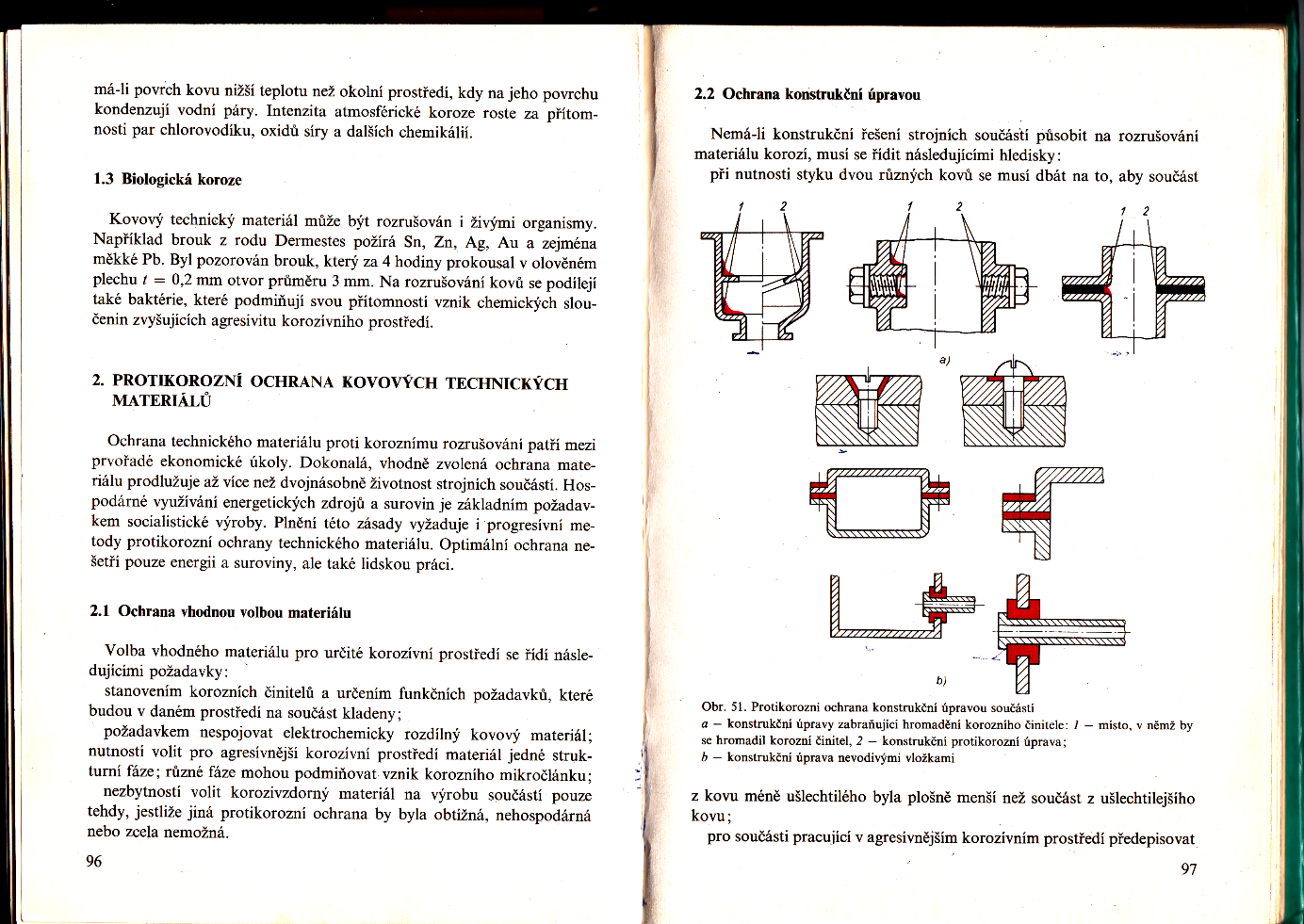 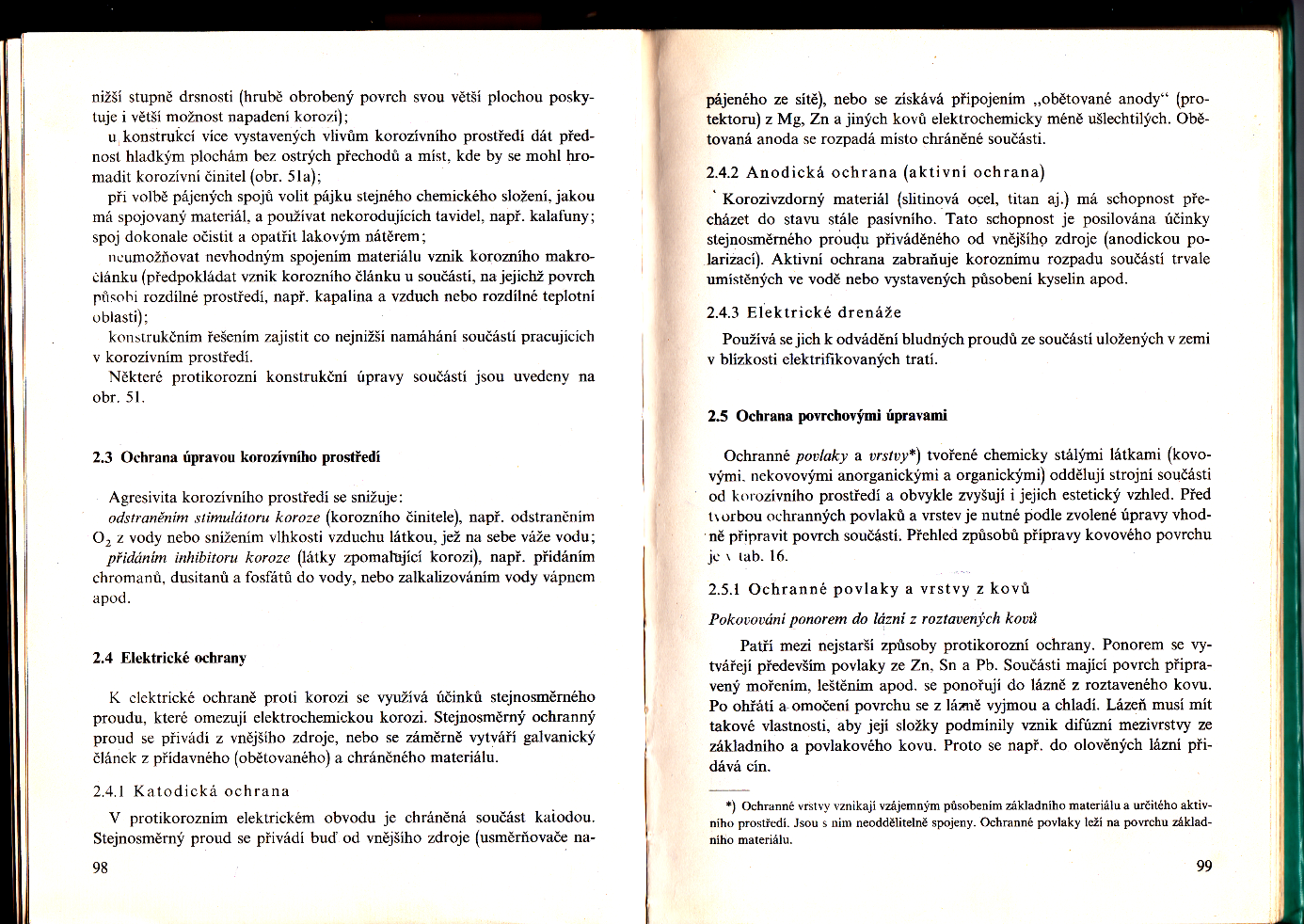 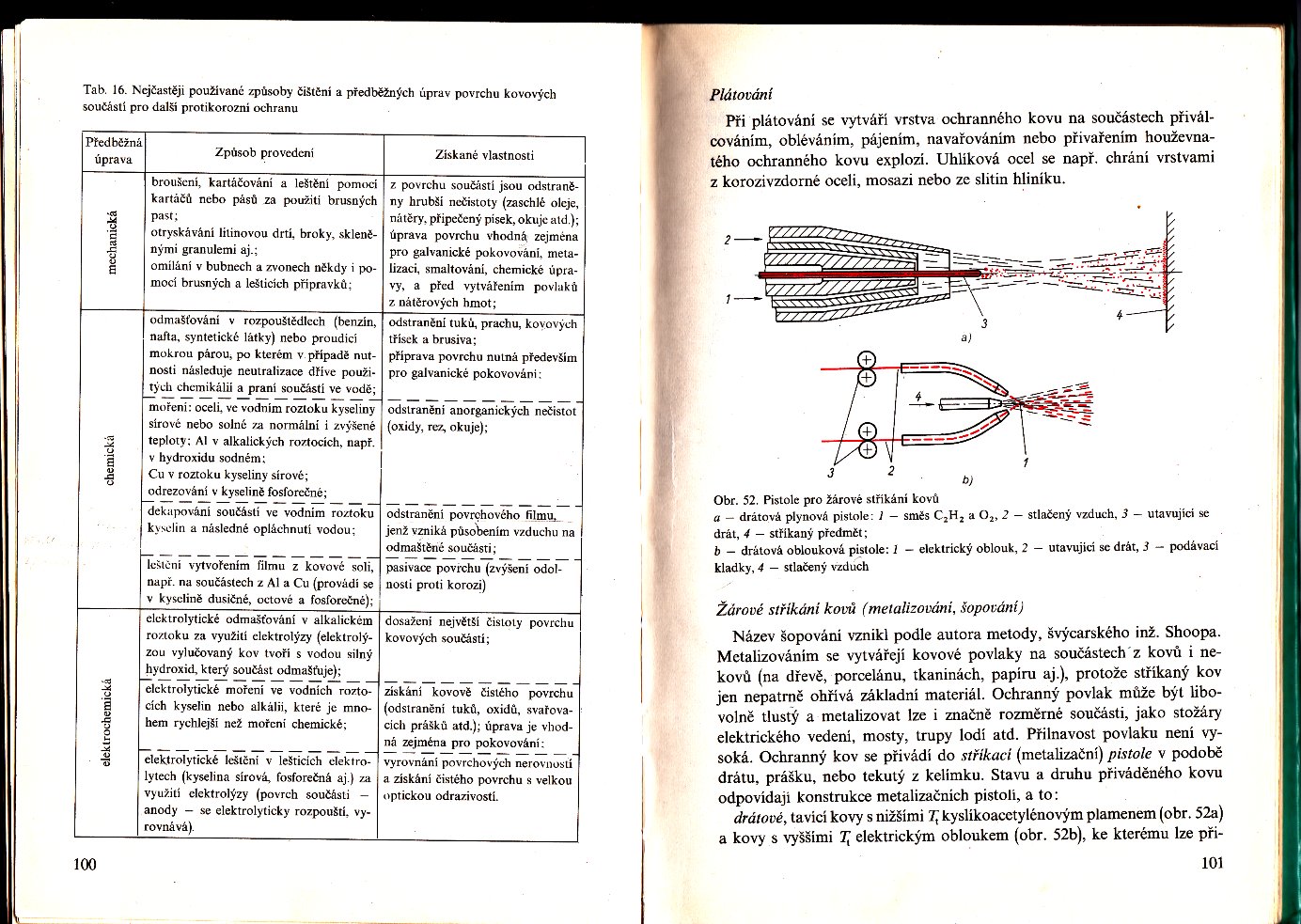 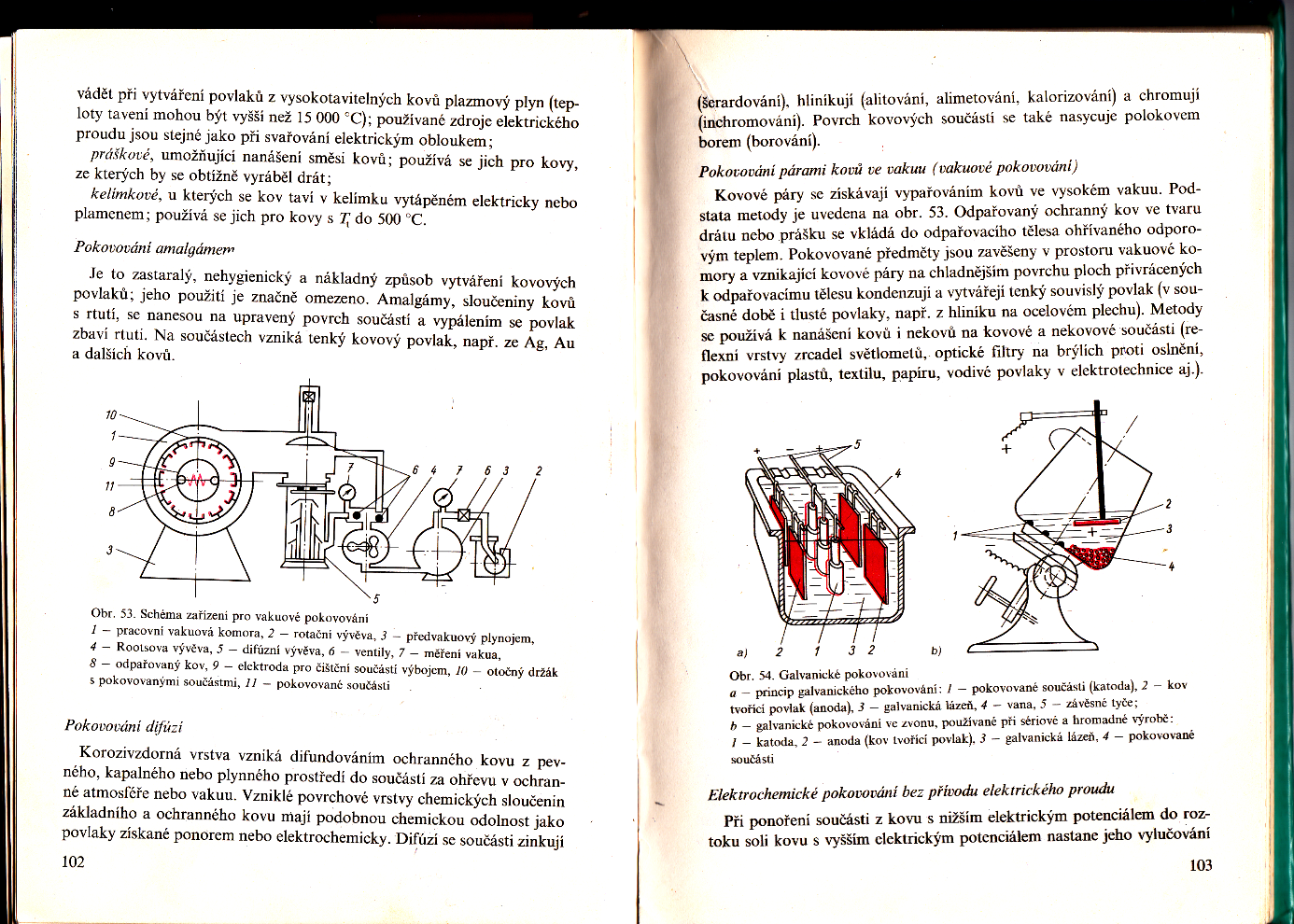 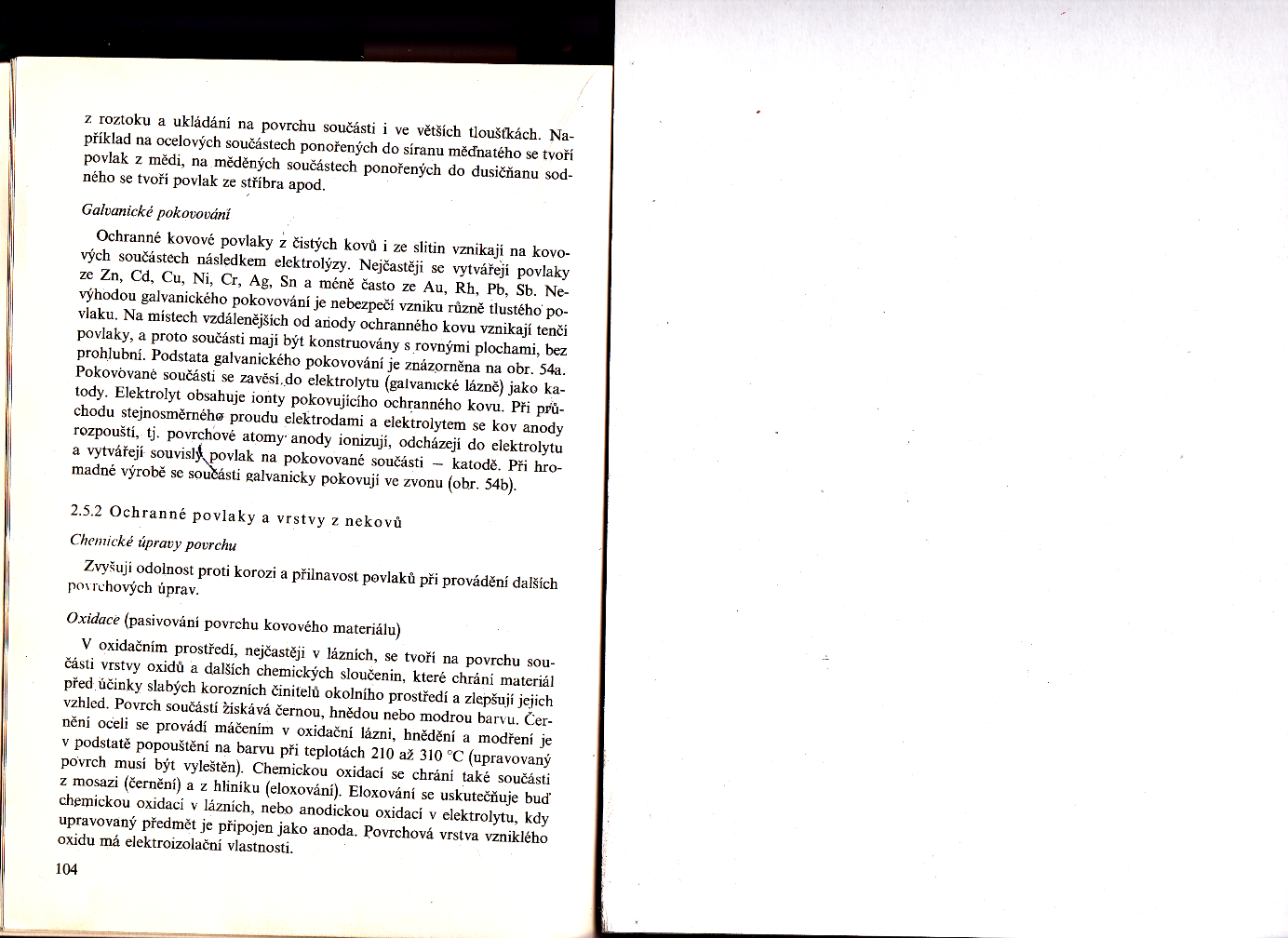 2.M – STR    učivo na týden od 25. května do 29. května 2020       Téma:   Spalovací motory  Úkoly:  1) pročíst oskenované stránky, (další strany),  seznámit se s problematikou spalovacích motorů2)  zhotovit výpisek – rozdělení spalovacích motorů - opsat tabulku č. 3 ze strany 115 3) zhotovit výpisek – čtyřdobý zážehový motor,  projít obrázky 116 a 117 na straně 116 a 117, vypsat jednotlivé zdvihy a podrobně popsat každý zdvih 4) zhotovit výpisek – druhy rozvodů, prohlédnout obrázek 118 na straně 1185) zhotovit výpisek – dvoudobý zážehový motor,  projít obrázek 119 na straně 119, vypsat jednotlivé zdvihy a podrobně popsat každý zdvih 6)  DOMÁCÍ  ÚKOL – odpovězte na následující otázkya) uveďte, jak se od sebe liší válcový a plamencový kotel    b) popište, jak pracuje parní turbína     c) jaké znáte druhy parních turbín  Odpovědi odešlete na níže uvedenou komunikační adresu do 5. 6. 2020strojari.sousvitavy@seznam.czNadepište název otázky a uveďte odpověď.Vždy uveďte jméno, příjmení a třídu !!!!!!Posílejte pouze vypracovaný domácí úkol, výpisky v sešitě nemusíte. Někteří z vás neposlali předchozí úkol, ZAČNĚTE PROSÍM SPOLUPRACOVAT.Poznámky: -  vypracované úkoly v sešitě budou součástí Vašeho hodnocení Komunikační adresa (dotazy, připomínky)strojari.sousvitavy@seznam.cz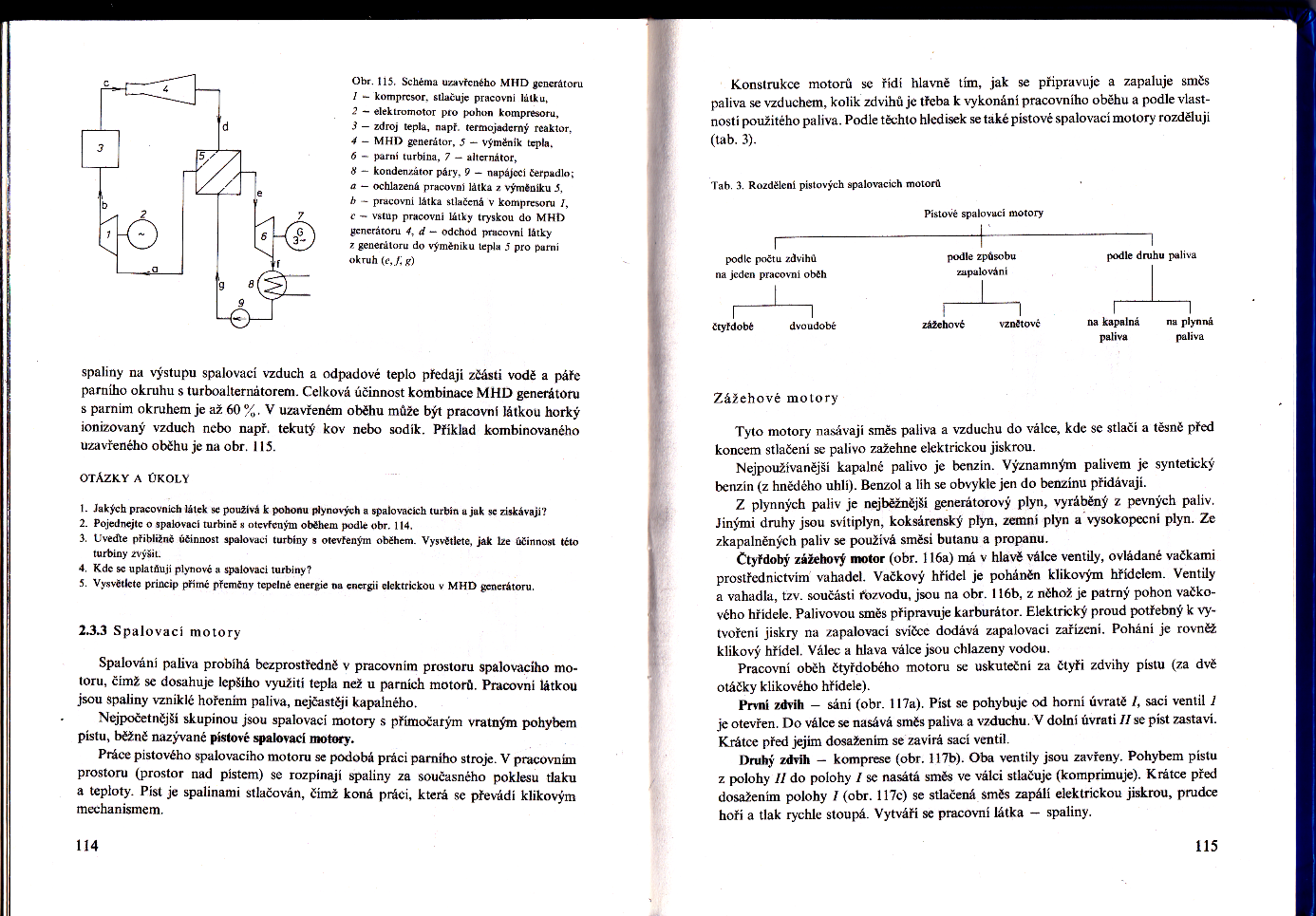 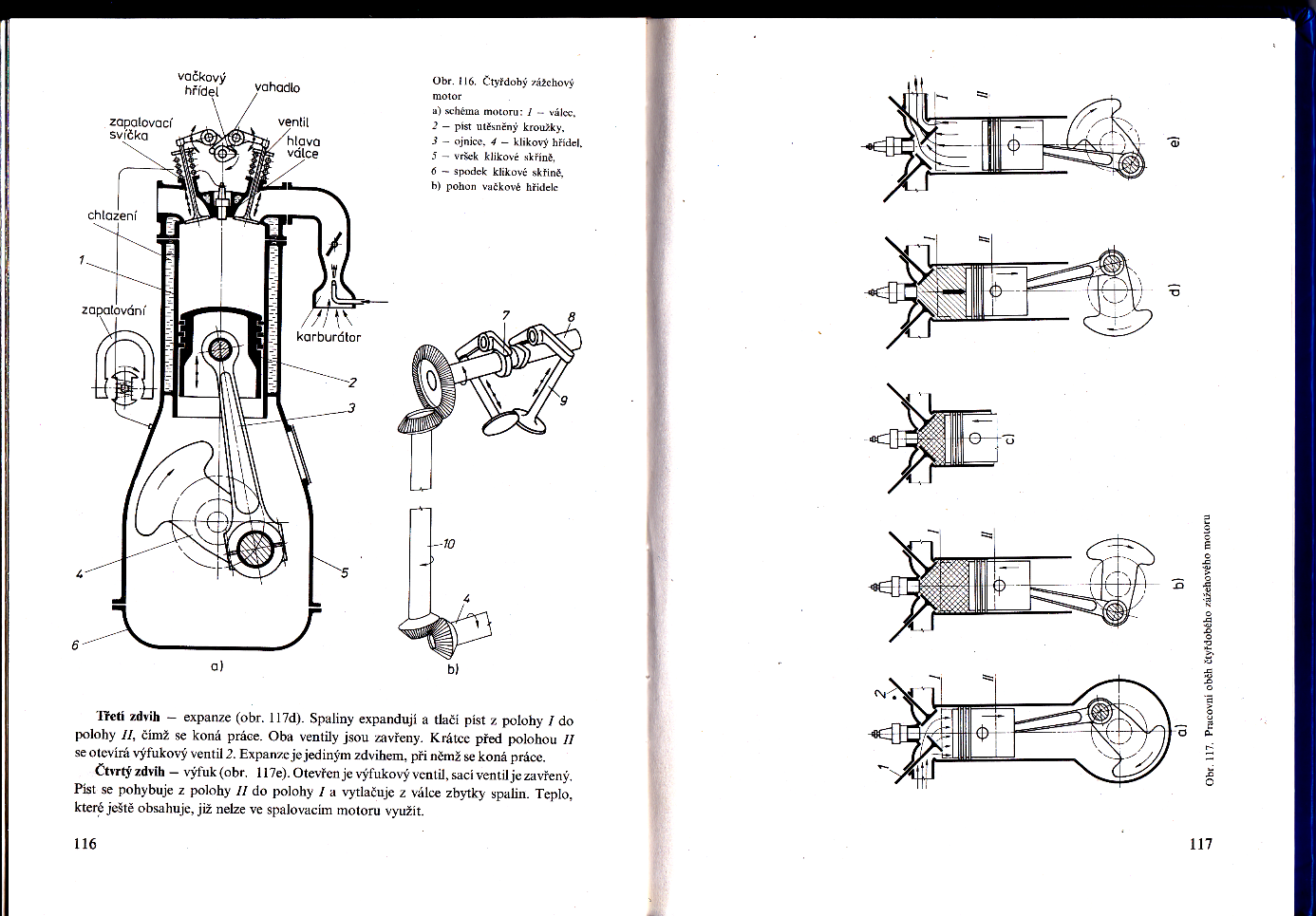 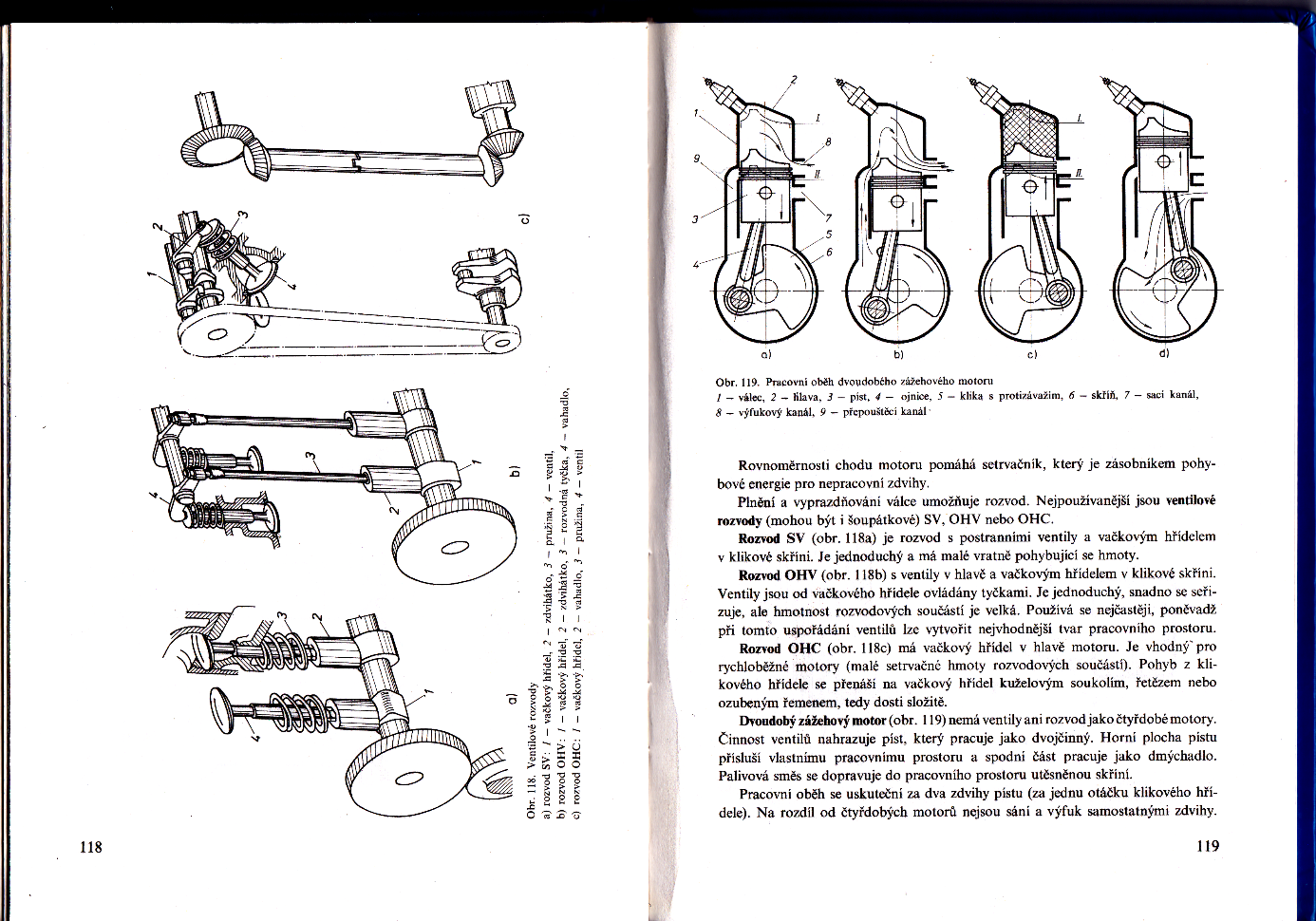 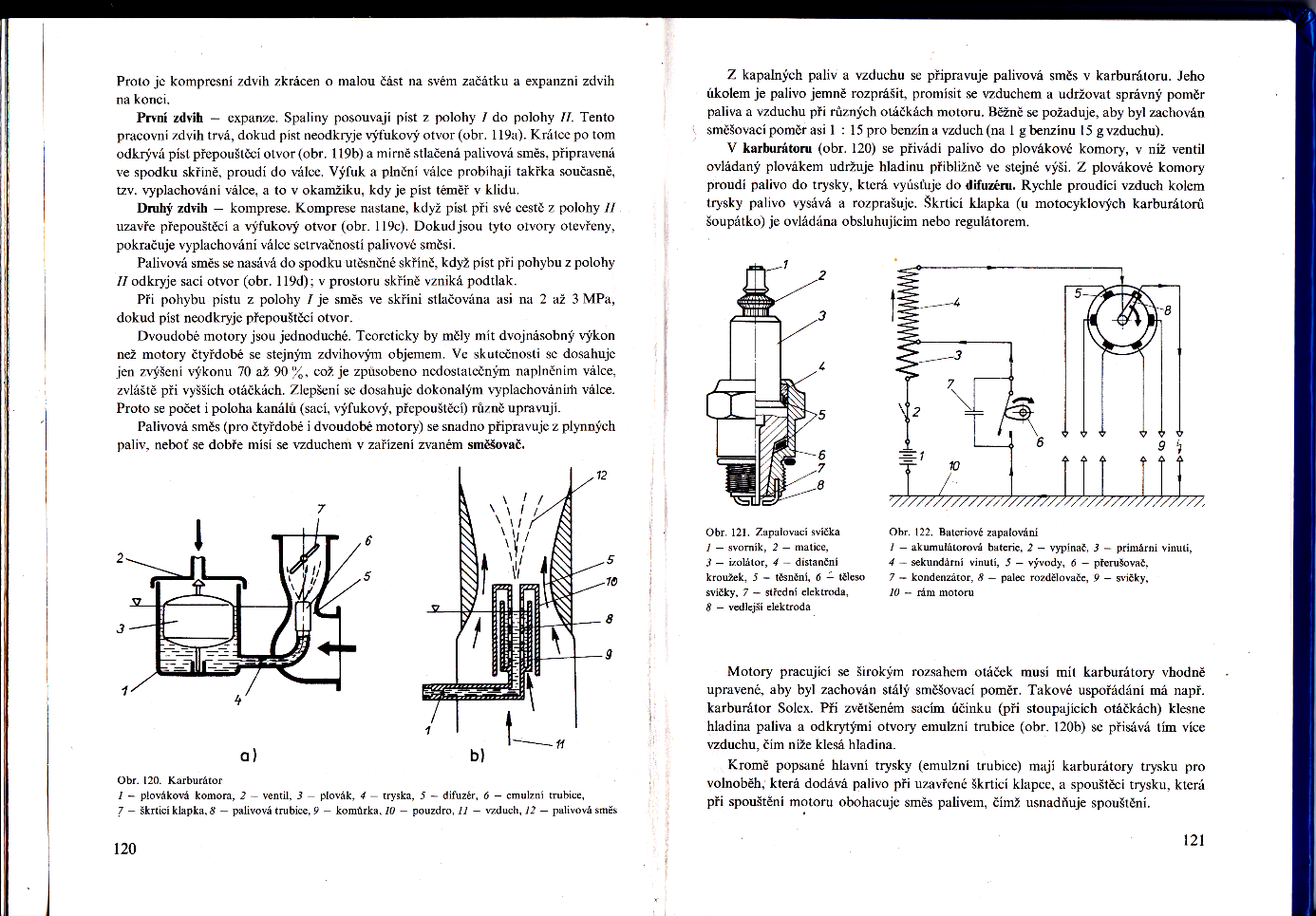 2.N  – TED      učivo na týden od 25. května do 29. května 2020       Téma:    Kreslení pružin   Zadejte  unicprum.cz     →  na hlavní stránce nalevo otevřete DOKUMENTY ke stažení, vyberte Elektronické učebnice  otevře se stránka, zde vyberte Technická dokumentace         2. ročník, klikněte na název učebnice, dole na liště se objeví název souboru, kliknutím na něj ho otevřete, případně si můžete učebnici stáhnout       	Úkoly:  1)  pročíst str. 30 – 33  - pružiny     2)  zpracujte výpisek ze strany 30  příklad značení pružiny, ze strany 31 opsat způsoby zobrazení + nakreslit obrázky 89 a,b,c  + obrázek 91 a,b,c   3)  narýsujte do sešitu obrázek 94 v měřítku 1:1 , (strana 32) doplňte výpiskem zásad kreslení , dále si zapište, co obsahuje výrobní výkres pružiny4)  stranu 33 pouze prohlédnout 5)  DOMÁCÍ  ÚKOL – odpovězte na následující otázkya) uveďte, které rozměry uvádíme přímo na výkrese vnějšího tvaru ozubeného kola  b) vyjmenujte způsoby zobrazení pružin na výkrese     c) uveďte, co obsahuje výrobní výkres pružiny    Odpovědi odešlete na níže uvedenou komunikační adresu do 5. 6. 2020strojari.sousvitavy@seznam.czNadepište název otázky a uveďte odpověď.Vždy uveďte jméno, příjmení a třídu !!!!!!Posílejte pouze vypracovaný domácí úkol, výpisky v sešitě nemusíte. 	  Poznámky: -  vypracované úkoly v sešitě budou součástí Vašeho hodnocení Komunikační adresa (dotazy, připomínky)strojari.sousvitavy@seznam.cz2.N (Ná)  – TE    učivo na týden od 25. května do 29. května 2020    Téma:   Výrobní postupy    (zkratka VP) Úkoly:  1)  zadejte   eluc.kr-olomoucky.cz/verejne/lekce/1334 ( přímo se otevře požadovaná lekce ),Význam a účel výrobních postupů   - pročíst, projít obrázky,  - výpisek začít až pod obrázky, odstavec   výrobní postup, co to je VP, dále vypsat vše označené černým puntíkem      2) zadejte   eluc.kr-olomoucky.cz/verejne/lekce/1344 ( přímo se otevře požadovaná lekce ),Zásady pro vypracování VP  - pročíst, zpracovat výpisek, zapsat pouze názvy činností za černým puntíkem (podrobnosti nezapisovat)    3) zadejte   eluc.kr-olomoucky.cz/verejne/lekce/1335 ( přímo se otevře požadovaná lekce ),Druhy výrobních postupů  - pročíst,  výpisek zpracovat pouze pro odstavec rozdělení podle sériovosti výroby a odstavec  výrobní postup pro výrobu na konvenčních strojích   5)  DOMÁCÍ  ÚKOL – odpovězte na následující otázkya) uveďte hlavní nevýhodu obrážení        b) co při obrážení koná hlavní řezný pohyb a co vedlejší       c) vyjmenujte druhy obrážeček      Odpovědi odešlete na níže uvedenou komunikační adresu do 3. 6. 2020strojari.sousvitavy@seznam.czNadepište název otázky a uveďte odpověď.Vždy uveďte jméno, příjmení a třídu !!!!!!Posílejte pouze vypracovaný domácí úkol, výpisky v sešitě nemusíte. 	 Poznámky: -  název učebnice nerozhoduje, rozhoduje vhodnost obsahu kapitoly pro daný studijní obor-  vypracované úkoly v sešitě budou součástí Vašeho hodnocení Komunikační adresa (dotazy, připomínky)strojari.sousvitavy@seznam.cz3.I (OK) – TE	učivo na týden od 25. května do 29. května       Téma:   Příprava na závěrečné zkoušky   Úkoly:a) vypracování jednotlivých úkolů ze vzorové písemky k ZZ b) opakování rozboru uložení  c) práce se zapůjčenými tabulkami d) opakování tematických okruhů k ZZ dle vlastního uvážení  Komunikační adresa (dotazy, připomínky, domácí úkoly)strojari.sousvitavy@seznam.cz